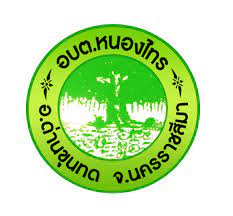 สรุปผล  การสำรวจความพึงพอใจต่อการให้บริการองค์การบริหารส่วนตำบลหนองไทรประจำปีงบประมาณ ๒๕๖๔จัดทำโดยองค์การบริหารส่วนตำบลหนองไทรอำเภอด่านขุนทด  จังหวัดนครราชสีมา โทร  ๐-๔๔๗๕-๖๓๙๗แบบการสำรวจนี้จัดทำขึ้นเพื่อสำรวจความพึงพอใจต่อการให้บริการที่ได้ดำเนินการในปีงบประมาณที่ผ่านมา (๒๕๖๔) โดยสำรวจ ณ เดือนตุลาคม  ๒๕๖๓ (ครึ่งปีแรก)คำนำ	การสำรวจความพึงพอใจต่อการให้บริการองค์การบริหารส่วนตำบลหนองไทร  ประจำปีงบประมาณ  ๒๕๖๔  จัดทำขึ้นเพื่อการประเมินประสิทธิภาพขององค์กรปกครองส่วนท้องถิ่น  Local Performance Assessment (LPA) ประจำปีงบประมาณ ๒๕๖๔ ซึ่งใช้สอบถามโดยแบบสำรวจความพึงพอใจ ถามจริงบ้าง เขียนเองบ้าง ลอกเพื่อนมาบ้าง  หากผิดพลาดประการใด ขออภัยมา  ณ ที่นี้สรุปแบบสอบถามความพึงพอใจต่อการให้บริการองค์การบริหารส่วนตำบลหนองไทร  อำเภอด่านขุนทด  จังหวัดนครราชสีมาประจำปีงบประมาณ ๒๕๖๔ (ครึ่งปีแรก)ตอนที่ ๑ ข้อมูลทั่วไป  จำนวนผู้เข้าตอบแบบสอบถามทั้งหมด ๒๐ คน 	สรุป  ผู้ตอบคำถามแบบส่วนใหญ่เป็นเพศหญิง  คิดเป็นร้อยละ  ๗๕  ซึ่งอยู่ในช่วงอายุ  ๖๐ ปีขึ้นไป  คิดเป็นร้อยละ ๔๕  ผู้ตอบแบบสอบถามส่วนใหญ่มีระดับการศึกษา  ประถมศึกษา คิดเป็นร้อย  ๘๕  และส่วนใหญ่เป็นประชาชนผู้รับบริการ  คิดเป็นร้อยละ  ๘๐ สรุป ผู้ตอบแบบสอบถามส่วนใหญ่มีความพึงพอใจด้านเวลา ในเรื่องการให้บริการเป็นไปตามระยะเวลาที่กำหนดคิดเป็นร้อยละ 98 และความรวดเร็วในการให้บริการ คิดเป็นร้อยละ 97 ตามลำดับ	ผู้ตอบแบบสอบถามส่วนใหญ่มีความพึงพอใจด้านขั้นตอนการให้บริการ ใน 3 ลำดับ ประกอบด้วย การติดป้ายประกาศหรือแจ้งข้อมูลเกี่ยวกับขั้นตอนและระยะเวลาการให้บริการ คิดเป็นร้อยละ 97 รองลงมาเป็นการจัดลำดับขั้นตอนการให้บริการตามที่ประกาศไว้ คิดเป็นร้อยละ 95 และการให้บริการตามลำดับก่อนหลัง คิดเป็นร้อยละ 96 ตามลำดับ 	ผู้ตอบแบบสอบถามส่วนใหญ่มีความพึงพอใจด้านบุคลากรที่ให้บริการ ใน 3 ลำดับแรก ประกอบด้วย ความเหมาะสมในการแต่งกายของผู้ให้บริการ คิดเป็นร้อยละ 98 รองลงมาเป็นความเต็มใจและความพร้อม ในการให้บริการอย่างสุภาพ คิดเป็นร้อยละ 97 และความรู้ความสามารถในการให้บริการ เช่น สามารถตอบคำถาม ชี้แจง ข้อสงสัยให้คำแนะนำได้เป็นต้น คิดเป็นร้อยละ 96 ตามลำดับ ผู้ตอบแบบสอบถามส่วนใหญ่มีความพึงพอใจด้านสิ่งอำนวยความสะดวก ใน 3 ลำดับ ประกอบด้วย ความชัดเจนของป้ายสัญลักษณ์ ประชาสัมพันธ์บอกจุดบริการ คิดเป็นร้อยละ 97 รองลงมาจุด /ช่อง การให้บริการมีความเหมาะสมและเข้าถึงได้สะดวก คิดเป็นร้อยละ 96 และความเพียงพอของสิ่งอำนวยความสะดวกเช่น ที่นั่งรอรับบริการ น้ำดื่ม หนังสือพิมพ์ ฯลฯ คิดเป็น ร้อยละ 95 ตามลำดับ 	ผู้ตอบแบบสอบถามส่วนใหญ่มีความพึงพอใจต่อการให้บริการในภาพรวมอยู่ในระดับ 5 (ระดับดีมาก) ผลการสำรวจความพึงพอใจต่อการให้บริการ ทั้ง 4 ด้าน ของ อบต.หนองไทรผลการสำรวจความพึงพอใจต่อการให้บริการ ทั้ง 4 ด้าน ของ อบต.หนองไทรอำเภอด่านขุนทด  จังหวัดนครราชสีมาคิดเป็นร้อยละ ดังนี้	จากการสำรวจความพึงพอใจของประชาชนในการให้บริการ 4 ด้านขององค์การบริหารส่วนตำบลหนองไทรในด้านเวลาการปฏิบัติงาน ด้านขั้นตอนการให้บริการ ด้านบุคลากรที่ให้บริการ และด้านสิ่งอำนวยความสะดวก ประจำปี 256๓ พบว่า ประชาชนส่วนใหญ่มีความพึงพอใจในการให้บริการ คิดเป็นร้อยละ 96.30 ***หมายเหตุ ระดับความพึงพอใจ 	5 ระดับดีมาก 	4 ระดับดี 	3 ระดับปานกลาง 	2 ระดับพอใช้ 	1 ระดับต้องปรับปรุงภาคผนวกแบบสอบถามความพึงพอใจต่อการให้บริการองค์การบริหารส่วนตำบลหนองไทร อำเภอบ้านด่านขุนทด จังหวัดนครราชสีมาประจำปีงบประมาณ 256๔ (ครึ่งปีแรก)ข้อชี้แจง กรุณาทำเครื่องหมาย /   ในข้อที่ตรงกับความเป็นจริงและในช่องที่ตรงกับความคิดเห็นของท่านมากที่สุด1. เพศ 			1) ชาย			  2) หญิง2. อายุ  		1) ต่ำกว่า 20 ปี  	  2) 21 - 40 ปี       4) 41 – 60 ปี        6) 60 ปีขึ้นไป3. ระดับการศึกษาสูงสุด		1) ประถมศึกษา  		2) มัธยมศึกษาตอนต้น/ตอนปลาย/เทียบเท่า  		3) ปริญญาตรี 			4) สูงกว่าปริญญาตรี4. อาชีพของผู้มารับบริการ		1) เกษตรกร/องค์กรเกษตรกร		          2) ผู้ประกอบการ		3) ประชาชนผู้รับบริการ  			4) องค์กรชุมชน/เครือข่ายองค์กรชุมชน		5) อื่นๆ โปรดระบุ ……………………………………….ข้อเสนอแนะ .........................................................................................................................................................................................………………………………………………………………………………………………………………………………………….ขอขอบคุณในความร่วมมือที่ท่านได้เสียสละเวลาให้ข้อมูลที่เป็นประโยชน์แก่ทางราชการในครั้งนี้ข้อมูลทั่วไปจำนวน(คน)ร้อยละหมายเหตุ๑.เพศ     ชาย     หญิง5๑๕25.0075.00๒.อายุ     ต่ำกว่า ๒๐ ปี      ๒๑ – ๔๐ ปี      ๔๑ – ๖๐ ปี      ๖๐ ปีขึ้นไป13795.0015.0035.0045.00๓.ระดับการศึกษาสูงสุด     ประถมศึกษา      มัธยมศึกษาตอนต้น/ตอนปลาย/เทียบเท่า      ปริญญาตรี                 สูงกว่าปริญญาตรี1730085.0015.000.000.00๔.สถานภาพของผู้มารับบริการ     เกษตรกร/องค์กรเกษตรกร      ผู้ประกอบการ      ประชานชนผู้รับบริการ                 องค์กรชุมชน/เครือข่ายองค์กรชุมชน      อื่นๆ โปรดระบุ นักเรียน31160015.005.0080.000.000.00หัวข้อแบบสอบถามความพึงพอใจระดับความพึงพอใจ(คน) ระดับความพึงพอใจ(คน) ระดับความพึงพอใจ(คน) ระดับความพึงพอใจ(คน) ระดับความพึงพอใจ(คน) xร้อยละหัวข้อแบบสอบถามความพึงพอใจ๕4321xร้อยละ182000981.2 ความรวดเร็วในการให้บริการ1730000.9797รวมรวมรวมรวมรวมรวม1.9597.502. ด้านขั้นตอนการให้บริการ 2.1 การติดป้ายประกาศหรือแจ้งข้อมูลเกี่ยวกับขั้นตอนและระยะเวลา การให้บริการ 17 3 0000.97972.2 การจัดลำดับขั้นตอนการให้บริการตามที่ประกาศไว 1550000.95952.3 การให้บริการตามลำดับก่อนหลัง เช่น มาก่อนต้องได้รับบริการก่อน1640000.9696รวมรวมรวมรวมรวมรวม2.8896.003. ด้านบุคลากรที่ให้บริการ3.1 ความเหมาะสมในการแต่งกายของผู้ให้บริการ1730000.97973.2 ความเต็มใจและความพร้อมในการให้บริการอย่างสุภาพ1730000.97973.3 ความรู้ความสามารถในการให้บริการ เช่น สามารถตอบคำถาม ชี้แจง ข้อสงสัยให้คำแนะนำได้เป็นต้น1640000.96963.4 ความซื่อสัตย์สุจริตในการปฏิบัติหน้าที่ เช่น ไม่ขอสิ่งตอบแทน, ไม่รับสินบน, ไม่หาผล ประโยชน์ในทางมิชอบ1640000.96963.5 การให้บริการเหมือนกันทุกรายโดยไม่เลือกปฏิบัติ1460000.9494รวมรวมรวมรวมรวมรวม4.8196.204. ด้านสิ่งอำนวยความสะดวก4.1 ความชัดเจนของป้ายสัญลักษณ์ ประชาสัมพันธ์บอกจุดบริการ1730000.97974.2 จุด /ช่อง การให้บริการมีความเหมาะสมและเข้าถึงได้สะดวก1640000.96964.3 ความเพียงพอของสิ่งอำนวยความสะดวกเช่น ที่นั่งรอรับบริการ น้ำดื่ม หนังสือพิมพ์ ฯลฯ1550000.95954.4 ความสะอาดของสถานที่ให้บริการ1460000.9494รวมรวมรวมรวมรวมรวม3.8295.55. ท่านมีความพึงพอใจพอใจต่อการให้บริการในภาพรวม อยู่ในระดับใด1640000.9696หัวข้อแบบสอบถามความพึงพอใจร้อยละ1. ด้านเวลา97.502. ด้านขั้นตอนการให้บริการ96.003. ด้านบุคลากรที่ให้บริการ96.204. ด้านสิ่งอำนวยความสะดวก95.50รวม 4 ด้าน คิดเป็นร้อยละ96.30แบบสำรวจความพึงพอใจต่อการให้บริการระดับความพึงพอใจระดับความพึงพอใจระดับความพึงพอใจระดับความพึงพอใจระดับความพึงพอใจแบบสำรวจความพึงพอใจต่อการให้บริการ543211. ด้านเวลา 1.1 การให้บริการเป็นไปตามระยะเวลาที่กำหนด 1.2 ความรวดเร็วในการให้บริการ 2. ด้านขั้นตอนการให้บริการ 2.1 การติดป้ายประกาศหรือแจ้งข้อมูลเกี่ยวกับขั้นตอนและระยะเวลาการให้บริการ 2.2 การจัดลำดับขั้นตอนการให้บริการตามที่ประกาศไว้ 2.3 การให้บริการตามลำดับก่อนหลัง เช่น มาก่อนต้องได้รับบริการก่อน 3. ด้านบุคลากรที่ให้บริการ 3.1 ความเหมาะสมในการแต่งกายของผู้ให้บริการ 3.2 ความเต็มใจและความพร้อมในการให้บริการอย่างสุภาพ 3.3 ความรู้ความสามารถในการให้บริการ เช่น สามารถตอบคำถาม ชี้แจงข้อสงสัยให้คำแนะนำได้เป็นต้น 3.4 ความซื่อสัตย์สุจริตในการปฏิบัติหน้าที่ เช่น ไม่ขอสิ่งตอบแทน, ไม่รับสินบน, ไม่หาผล ประโยชน์ในทางมิชอบ 3.5 การให้บริการเหมือนกันทุกรายโดยไม่เลือกปฏิบัติ 4. ด้านสิ่งอำนวยความสะดวก 4.1 ความชัดเจนของป้ายสัญลักษณ์ ประชาสัมพันธ์บอกจุดบริการ 4.2 จุด/ช่อง การให้บริการมีความเหมาะสมและเข้าถึงได้สะดวก 4.3 ความเพียงพอของสิ่งอำนวยความสะดวก เช่น ที่นั่งรอรับบริการ น้ำดื่ม หนังสือพิมพ์ ฯลฯ 4.4 ความสะอาดของสถานที่ให้บริการ 5. ท่านมีความพึงพอใจต่อการให้บริการในภาพรวม อยู่ในระดับใด